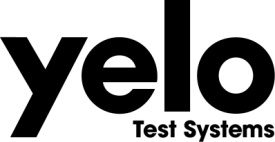 Fault descriptions must be provided for all items being sent for repair 		completed form should be emailed to yelo prior to your 				shipment’s delivery		customers outside eu: 	please note on your commercial invoice:						“temporary import: no commercial value”Return this form by Email to fiona.townsley@yelo.co.uk   Ship To:	YELO Ltd | 20 Meadowbank Road | Carrickfergus | Co. Antrim | BT38 8YF | N. IrelandCompany Name:Contact Name:Delivery Address:Complete if the goods will ultimately be sent back to you Return Number (RMA): Contact Yelo to request a return numberLoan Number:      (Yelo use)1   Product Returned:  1   Product Returned:   Serial Number:       Reason:    Calibration                 Return of loan                 Fault    Provide fault description below:     Reason:    Calibration                 Return of loan                 Fault    Provide fault description below:     Reason:    Calibration                 Return of loan                 Fault    Provide fault description below:2   Product Returned:  2   Product Returned:   Serial Number:       Reason:     Calibration                 Return of loan                 Fault    Provide fault description below:     Reason:     Calibration                 Return of loan                 Fault    Provide fault description below:     Reason:     Calibration                 Return of loan                 Fault    Provide fault description below:3   Product Returned:  3   Product Returned:   Serial Number:       Reason:     Calibration                 Return of loan                 Fault    Provide fault description below:     Reason:     Calibration                 Return of loan                 Fault    Provide fault description below:     Reason:     Calibration                 Return of loan                 Fault    Provide fault description below:4   Product Returned:  4   Product Returned:   Serial Number:       Reason:     Calibration                 Return of loan                 Fault    Provide fault description below:     Reason:     Calibration                 Return of loan                 Fault    Provide fault description below:     Reason:     Calibration                 Return of loan                 Fault    Provide fault description below: Date Sent:                                        Signed:                             . Date Sent:                                        Signed:                             . Date Sent:                                        Signed:                             .